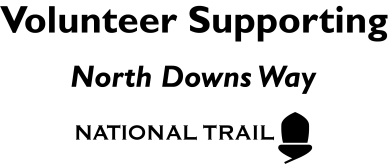 North Downs Way Ambassadors Risk AssessmentFor the safety of all of the people on your event, it is important that you should complete a risk assessment for each event you lead.  It is hoped that this form will make the process as easy as possible.  Simply tick the boxes that apply and fill in any extra information as you see fit.  There is also extra space to add additional hazards specific to your walk.Walk name:      					Leader:      							Date:      HAZARDRISKWHOPRESENTCONTROLLOCAL COMMENTSSlips, trips and fallsCuts, bruises, broken limbsAllWear sturdy shoes.  Take care when crossing rough groundEnvironmentSunburn, hypothermia, exhaustionAllAvoid walks in extreme temperatures.  Take suitable clothing.  Advise participants to bring waterWildlife (bites, stings, poisonous plants)Sickness, anaphylactic reaction etc.AllWarn participants about potential bites and stings and not to eat plants unless they are certain what it is.Roads and other traffic (including illegal use of footpaths)Collisions with trafficAllCross roads as a group in a safe place.  Warn participants of the possibility of off-road vehicles using the route.Human factorsAssault AllAvoid confrontation if possible.  Carry mobile phone.  Leave nobody isolatedIsolated walkerGetting lost, vulnerable to attack/accidentAllLeave no walker isolated.  Use a back marker if numbers are highLivestock and other animalsBites, collisions and other attacksAllBeware of livestock, avoid if necessaryUnsuitable clothing and footwearIncreased risk of slips and trips as well as heat stroke/hypothermiaAllInform all participants to wear sturdy footwear and bring enough clothes for changeable conditionsVulnerable participants (e.g. young people, adults with learning difficulties)Potentially less aware of risks than other groupsAllConsider smaller groups or accompanied walkers only.  Use less risk routes.LOCAL HAZARDS SPECIFIC TO YOUR WALKLOCAL HAZARDS SPECIFIC TO YOUR WALKLOCAL HAZARDS SPECIFIC TO YOUR WALKLOCAL HAZARDS SPECIFIC TO YOUR WALKLOCAL HAZARDS SPECIFIC TO YOUR WALKLOCAL HAZARDS SPECIFIC TO YOUR WALK